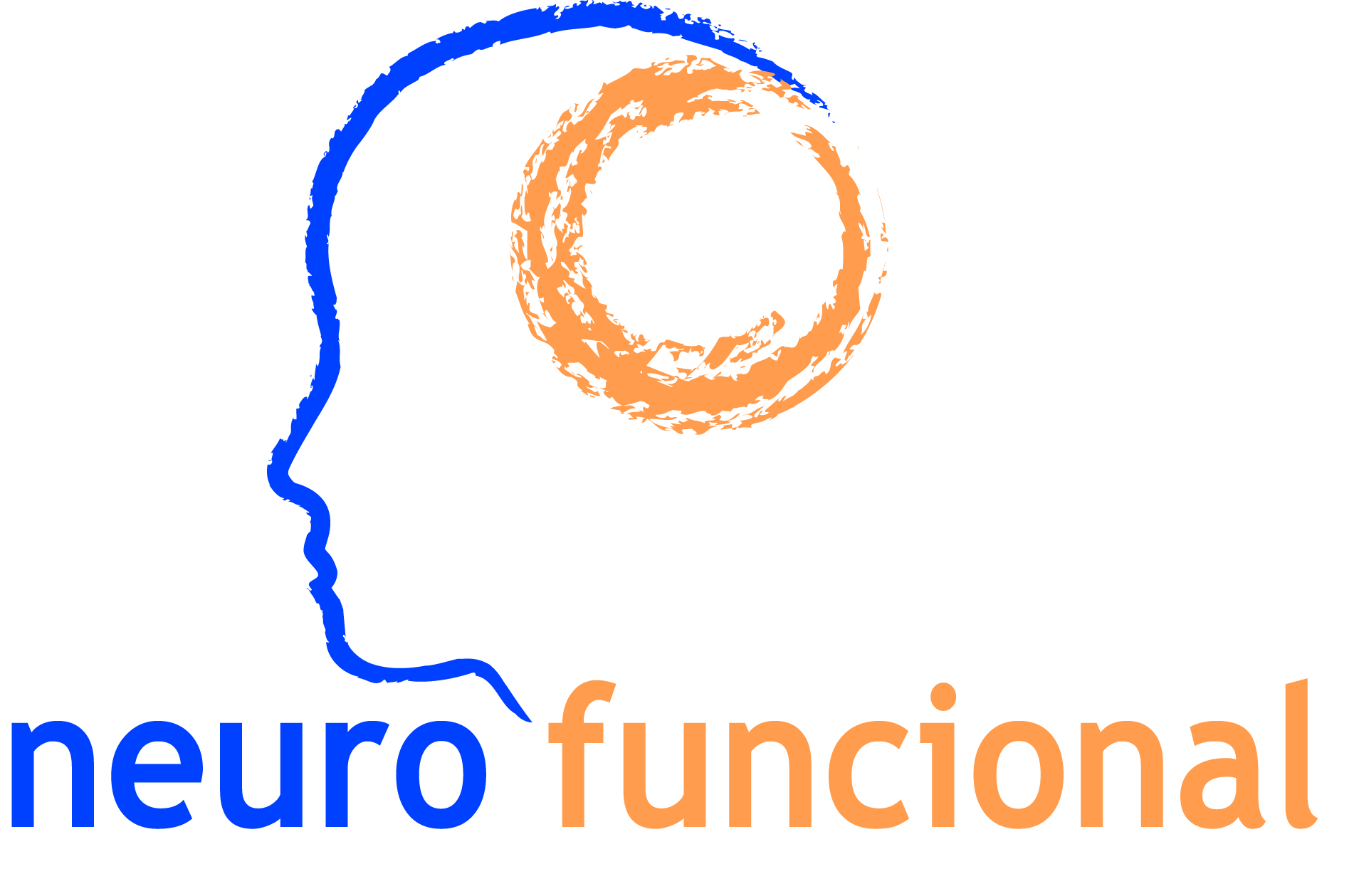 Ficha de inscripción en el Taller Pares Craneales Padovan (diciembre de 2019)Nombre y apellidos:Estudios realizados:                              Profesión:Centro de trabajo:Dirección del trabajo:Población:                     Código Postal:Dirección particular:Población:                     Código Postal:Teléfono:                       Móvil:e-mail: Datos de facturación:Nota: Para la reserva de plaza e inscripción en el curso deberá enviarse la ficha rellena así como el justificante del pago realizado en el siguiente número de cuenta:ES3520382746236000233566 (Bankia), titular NEUROFUNCIONAL MADRID S.L indicando en concepto nombre y apellido más reserva Taller Pares Craneales.Centro Neurofuncional Madrid Calle Islas Aleutianas 3,  28035; Telf: 91 605 98 78 – Móvil: 689 00 58 77Email: centroneurofuncional@gmail.com  www.neurofuncionalmadrid.com